Objednatel: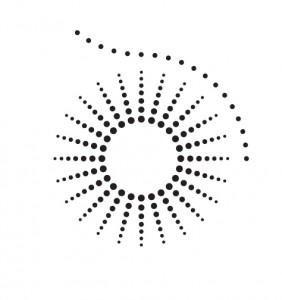 Univerzita Karlova, Filozofická fakultaNám. Jana Palacha 1/2, 116 38 Praha 1IČ: 00216208DIČ: CZ00216208   ObjednávkaDalší smluvní ujednání:Zástupci objednavatele a dodavatele prohlašují, že mají oprávnění k zastupování smluvní strany v rámci tohoto smluvního vztahu.Objednávka je platná po jejím potvrzení oběma smluvními stranami a prokazatelném doručení potvrzené objednávky objednateli. Pokud dodavatel nedoručí potvrzenou objednávku odběrateli do 10 dnů od data vystavení objednávky, pozbývá tato objednávka platnosti, objednatel není objednávkou vázán a dodavatel není oprávněn provést objednané plnění.Dodavatel je oprávněn vystavit fakturu až po dodání objednaného plnění objednateli. Objednatel neproplatí fakturu, která nebude obsahovat číslo této objednávky a nebude mít náležitosti řádného dokladu.V případě prodlení dodavatele s dodáním objednaného plnění má objednatel právo bez dalšího odstoupit od této objednávky.Pokud je předmětem plnění objednávky spotřební zboží, poskytuje dodavatel objednateli záruku za jakost v minimální délce 24 měsíců s odstraněním vad do 30 dnů od jejich nahlášení dodavateli, není-li pro konkrétní případ sjednána či v záručních podmínkách dodavatele stanovena delší záruka za jakost či kratší lhůta pro odstranění vad. Záruka se nevztahuje na rychle opotřebitelné součásti ani na spotřební materiál.Dodavatel bere na vědomí, že objednatel má povinnost některé smlouvy, tedy i objednávky a jejich akceptace, zveřejnit v registru smluv postupem podle zákona č. 340/2015 Sb., o zvláštních podmínkách účinnosti některých smluv, uveřejňování těchto smluv a o registru smluv (zákon o registru smluv), ve znění pozdějších předpisů. Dodavatel prohlašuje, že v této objednávce nejsou údaje podléhající obchodnímu tajemství, ani údaje, jejichž uveřejněním by došlo k neoprávněnému zásahu do práv a povinností dodavatele, jeho zástupců nebo jeho zaměstnanců. V případě, že by přesto zveřejněním smlouvy došlo k neoprávněnému zásahu do práv a povinností dodavatele, jeho zástupců či zaměstnanců, odpovídá dodavatel sám za újmu způsobenou jemu samému a jeho vlastním zástupcům nebo zaměstnancům. O uveřejnění bude dodavatel informován e-mailovou notifikací na kontaktní e-mailovou adresu uvedenou v této objednávce.Smluvní parametry stanovené touto objednávkou není možno měnit jinak než shodnou formou, jakou byla objednávka učiněna.Součástí smlouvy mezi objednatelem a dodavatelem nejsou žádná ujednání, která nejsou výslovně uvedena v této objednávce.Je vyloučeno potvrzení této objednávky ze strany dodavatele s dodatkem, výhradou či odchylkou.Výše uvedená cena je konečná, obsahuje všechny náklady dodavatele a je možno ji změnit pouze v případě změny sazby DPH.Dodavatel:Dodavatel:Číslo objednávky:2016/0573Název/jméno:MEGABOOKS CZ, spol. s r. o. Číslo zakázky:236062IČ:48117196 Kontaktní osoba objednatele (i pro zaslání faktury):Kontaktní osoba objednatele (i pro zaslání faktury):DIČ:CZ48117196 Jméno:xxxPlátce DPH:ANO Telefon:xxxSídlo/místo podnikání:Třebohostická 2283/2 100 00 Praha 10 StrašniceE-mail:xxxE-mail: megabooks@megabooks.cz Předmět plnění (popis, počet kusů):Učebnice angličtiny dle seznamu v příloze.Cena bez DPH:69.905,82,- KčCena vč. DPH:77.564,00,- KčTermín dodání (na pozdějším dodání nemá objednatel zájem):10. 10. 2016Způsob dodání:Zdarma PPLMísto dodání:Podatelna, Náměstí Jana Palacha 2, Praha 1Splatnost faktury: 21 dní od prokazatelného doručení objednateliZpůsob úhrady: bankovním převodem na účet dodavatele u bank. ústavu v ČR uvedený na faktuřeObjednatel tímto závazně objednává.Dne: 3. 10. 2016Za objednatele: Filip Malý, tajemník fakultyDodavatel tímto objednávku přijímá.Dne: 3. 10. 2016Za dodavatele: xxxISBN / Označení dodávkyISBN / Označení dodávkyPočet MJ MJCena za MJSazbaDPHCelkem S DPH9780194566230Navigate Beginner A1: Coursebook with DVD-ROM and OOSP Pack27 ks496,8010%1 219,3013 413,60 Kč9780194566360Navigate Elementary A2: Coursebook with DVD-ROM and OOSP Pack15 ks496,8010%677,397 452,00 Kč9780194566490Navigate Pre-intermediate B1: Coursebook with DVD-ROM and OOSP Pack13 ks496,8010%587,076 458,40 Kč9780194566629Navigate Intermediate B1+: Coursebook with DVD-ROM and OOSP Pack6 ks496,8010%270,952 980,80 Kč9780194566759Navigate Upper-Intermediate B2: Coursebook with DVD-ROM and OOSP Pack43 ks496,8010%1 941,8421 362,40 Kč9780194566889Navigate Advanced C1: Coursebook with DVD-ROM and OOSP Pack19 ks496,8010%858,029 439,20 Kč9780194566285Navigate Beginner A1: Teacher's Guide with Teacher's Support and Resource Disc2 ks675,2010%122,751 350,40 Kč9780194566414Navigate Elementary A2: Teacher's Guide with Teacher's Support and Resource Disc1 ks675,2010%61,38675,20 Kč9780194566544Navigate Pre-intermediate B1: Teacher's Guide with Teacher's Support and Resource Disc1 ks675,2010%61,38675,20 Kč9780194566803Navigate Upper-Intermediate B2: Teacher's Guide with Teacher's Support and Resource Disc3 ks675,2010%184,132 025,60 Kč9780194566933Navigate Advanced C1: Teacher's Guide with Teacher's Support and Resource Disc1 ks675,2010%61,38675,20 Kč9780194566278Navigate Beginner A1: Workbook with Key and Audio CD3 ks264,8010%72,21794,40 Kč9780194566407Navigate Elementary A2: Workbook with Key and Audio CD2 ks264,8010%48,14529,60 Kč9780194566537Navigate Pre-intermediate B1: Workbook with Key and Audio CD2 ks264,8010%48,14529,60 Kč9780194566667Navigate Intermediate B1+: Workbook with Key and Audio CD1 ks264,8010%24,07264,80 Kč9780194566797Navigate Upper-Intermediate B2: Workbook with Key and Audio CD4 ks264,8010%96,281 059,20 Kč9780194566926Navigate Advanced C1: Workbook with Key and Audio CD2 ks264,8010%48,14529,60 Kč9780194565080Navigate Beginner A1: Class Audio CDs2 ks668,0021%231,931 336,00 Kč9780194565288Navigate Elementary A2: Class Audio CDs2 ks668,0021%231,931 336,00 Kč9780194565486Navigate Preintermediate B1: Class Audio CDs2 ks668,0021%231,931 336,00 Kč9780194565684Navigate Intermediate B1+: Class Audio CDs1 ks668,0021%115,96668,00 Kč9780194565882Navigate Upper-Intermediate B2: Class Audio CDs2 ks668,0021%231,931 336,00 Kč9780194566087Navigate Advanced C1: Class Audio CDs (3)2 ks668,0021%231,931 336,00 Kč